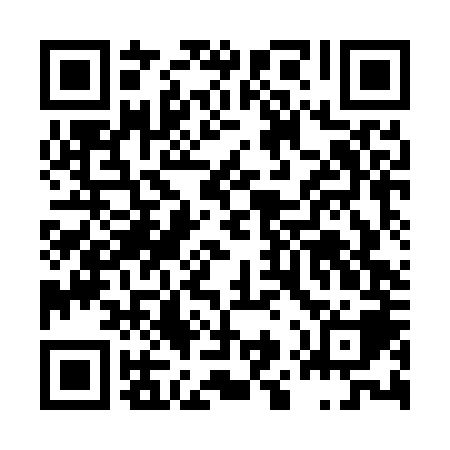 Ramadan times for Tabatinga, BrazilMon 11 Mar 2024 - Wed 10 Apr 2024High Latitude Method: NonePrayer Calculation Method: Muslim World LeagueAsar Calculation Method: ShafiPrayer times provided by https://www.salahtimes.comDateDayFajrSuhurSunriseDhuhrAsrIftarMaghribIsha11Mon5:365:366:4512:503:526:546:547:5912Tue5:365:366:4512:493:526:536:537:5813Wed5:365:366:4512:493:536:536:537:5814Thu5:365:366:4512:493:536:536:537:5815Fri5:365:366:4512:483:536:526:527:5716Sat5:365:366:4412:483:546:526:527:5717Sun5:355:356:4412:483:546:516:517:5618Mon5:355:356:4412:483:546:516:517:5619Tue5:355:356:4412:473:556:516:517:5520Wed5:355:356:4412:473:556:506:507:5521Thu5:355:356:4412:473:556:506:507:5522Fri5:355:356:4312:463:556:496:497:5423Sat5:345:346:4312:463:566:496:497:5424Sun5:345:346:4312:463:566:496:497:5325Mon5:345:346:4312:453:566:486:487:5326Tue5:345:346:4312:453:566:486:487:5327Wed5:345:346:4212:453:566:476:477:5228Thu5:335:336:4212:453:576:476:477:5229Fri5:335:336:4212:443:576:466:467:5130Sat5:335:336:4212:443:576:466:467:5131Sun5:335:336:4212:443:576:466:467:511Mon5:335:336:4212:433:576:456:457:502Tue5:325:326:4112:433:576:456:457:503Wed5:325:326:4112:433:576:446:447:504Thu5:325:326:4112:433:586:446:447:495Fri5:325:326:4112:423:586:446:447:496Sat5:315:316:4112:423:586:436:437:487Sun5:315:316:4012:423:586:436:437:488Mon5:315:316:4012:413:586:426:427:489Tue5:315:316:4012:413:586:426:427:4710Wed5:315:316:4012:413:586:426:427:47